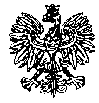 KOMENDA WOJEWÓDZKA POLICJIz siedzibą w RadomiuSekcja Zamówień Publicznych	ul. 11 Listopada 37/59, 26-600 Radomtel. 47 701 3103 		tel. 47 701 2263 Radom, dnia 28.08.2023r.L. dz. ZP – 1717/23 				                                        Egz. Pojedynczy WykonawcyInformacja o wyborze najkorzystniejszej ofertyDotyczy: postępowania o udzielenie zamówienia publicznego ogłoszonego na dostawy w trybie przetargu nieograniczonego na podstawie art. 132 ustawy Pzp w przedmiocie zamówienia: Zakup i dostawa oleju napędowego grzewczego dla potrzeb jednostek Policji garnizonu mazowieckiego Nr sprawy 14/23Zamawiający – Komenda Wojewódzka Policji z siedzibą w Radomiu, działając na podstawie art. 253 ust. 2 ustawy z dnia 11 września 2019 r. Prawo zamówień publicznych (Dz. U. z 2022 r., poz. 1710 z późn. zm.) informuje, o dokonaniu wyboru najkorzystniejszej oferty w przedmiotowym postępowaniu dla: Zadanie nr 1 – Zakup i dostawa oleju napędowego grzewczego dla potrzeb jednostek Policji garnizonu mazowieckiego – rejon radomskiOferta oznaczona nr 2 złożona na zadanie nr 1 przez wykonawcę PETROJET SP. Z O.O. KIESZEK 52, 26-670 PIONKI uzyskała łączną punktację 100,00 punktów, w tym: w kryterium I cena – 100,00 pkt. – 130 766,22 zł;Na zadanie nr 1 złożono 3 (trzy) ważne oferty. Oferta nr 2 złożona przez wykonawcę PETROJET SP. Z O.O. KIESZEK 52, 26-670 PIONKI to najkorzystniejsza oferta, która przedstawia najkorzystniejszy stosunek jakości do ceny.Cena najkorzystniejszej oferty mieści się w kwocie, którą zamawiający zamierza przeznaczyć na sfinansowanie zamówienia. W związku z faktem, że oferta oznaczona nr 2 jest najkorzystniejszą ofertą złożoną na zadanie nr 1 w niniejszym postępowaniu, Komisja przetargowa proponuje dla zadania nr 1 wybrać jako najkorzystniejszą ofertę oznaczoną nr 2 złożoną przez wykonawcę PETROJET SP. Z O.O. KIESZEK 52, 26-670 PIONKI. Zadanie nr 2 – Zakup i dostawa oleju napędowego grzewczego dla potrzeb jednostek Policji garnizonu mazowieckiego – rejon makowskiOferta oznaczona nr 1 złożona na zadanie nr 2 przez wykonawcę ARAN Spółka z ograniczoną odpowiedzialnością w Wyszkowie Spółka komandytowa, ul. Serocka 39, 07-200 Wyszków uzyskała łączną punktację 100,00 punktów, w tym: w kryterium I cena – 100,00 pkt. –  169 730,16 zł;Na zadanie nr 2 złożono 1 (jedną) ważną ofertę. Oferta nr 1 złożona przez wykonawcę ARAN Spółka z ograniczoną odpowiedzialnością w Wyszkowie Spółka komandytowa, ul. Serocka 39, 07-200 Wyszków to najkorzystniejsza oferta, która przedstawia najkorzystniejszy stosunek jakości do ceny.Cena najkorzystniejszej oferty mieści się w kwocie, którą zamawiający zamierza przeznaczyć na sfinansowanie zamówienia. W związku z faktem, że oferta oznaczona nr 1 jest najkorzystniejszą ofertą złożoną na zadanie nr 2 w niniejszym postępowaniu, Komisja przetargowa proponuje dla zadania nr 2 wybrać jako najkorzystniejszą ofertę oznaczoną nr 1 złożoną przez wykonawcę ARAN Spółka z ograniczoną odpowiedzialnością w Wyszkowie Spółka komandytowa, ul. Serocka 39, 07-200 Wyszków. Zadanie nr 3 – Zakup i dostawa oleju napędowego grzewczego dla potrzeb jednostek Policji garnizonu mazowieckiego – rejon ostrołęckiOferta oznaczona nr 1 złożona na zadanie nr 3 przez wykonawcę ARAN Spółka z ograniczoną odpowiedzialnością w Wyszkowie Spółka komandytowa, ul. Serocka 39, 07-200 Wyszków uzyskała łączną punktację 100,00 punktów, w tym: w kryterium I cena – 100,00 pkt. –  103 595,52 zł;Na zadanie nr 3 złożono 1 (jedną) ważną ofertę. Oferta nr 1 złożona przez wykonawcę ARAN Spółka z ograniczoną odpowiedzialnością w Wyszkowie Spółka komandytowa, ul. Serocka 39, 07-200 Wyszków to najkorzystniejsza oferta, która przedstawia najkorzystniejszy stosunek jakości do ceny.Cena najkorzystniejszej oferty mieści się w kwocie, którą zamawiający zamierza przeznaczyć na sfinansowanie zamówienia. W związku z faktem, że oferta oznaczona nr 1 jest najkorzystniejszą ofertą złożoną na zadanie nr 3 w niniejszym postępowaniu, Komisja przetargowa proponuje dla zadania nr 3 wybrać jako najkorzystniejszą ofertę oznaczoną nr 1 złożoną przez wykonawcę ARAN Spółka z ograniczoną odpowiedzialnością w Wyszkowie Spółka komandytowa, ul. Serocka 39, 07-200 Wyszków. Zadanie nr 4 – Zakup i dostawa oleju napędowego grzewczego dla potrzeb jednostek Policji garnizonu mazowieckiego – rejon płockiOferta oznaczona nr 9 złożona na zadanie nr 4 przez wykonawcę PHU PETROMOT ul. Konińska 45, 62-560 Skulsk uzyskała łączną punktację 100,00 punktów, w tym: w kryterium I cena – 100,00 pkt. – 102 751,74 zł;Na zadanie nr 4 złożono 3 (trzy) ważne oferty. Oferta nr 9 złożona przez wykonawcę PHU PETROMOT ul. Konińska 45, 62-560 Skulsk to najkorzystniejsza oferta, która przedstawia najkorzystniejszy stosunek jakości do ceny.Cena najkorzystniejszej oferty mieści się w kwocie, którą zamawiający zamierza przeznaczyć na sfinansowanie zamówienia. W związku z faktem, że oferta oznaczona nr 9 jest najkorzystniejszą ofertą złożoną na zadanie nr 4 w niniejszym postępowaniu, Komisja przetargowa proponuje dla zadania nr 4 wybrać jako najkorzystniejszą ofertę oznaczoną nr 9 złożoną przez wykonawcę PHU PETROMOT ul. Konińska 45, 62-560 Skulsk. Zadanie nr 5 - Zakup i dostawa oleju napędowego grzewczego dla potrzeb jednostek Policji garnizonu mazowieckiego – rejon gostynińskiOferta oznaczona nr 4 złożona na zadanie nr 5 przez wykonawcę DAMO Sp. z o.o. sp.k ul. Małszyce 2d/2e, 99-400 Łowicz uzyskała łączną punktację 100,00 punktów, w tym: w kryterium I cena – 100,00 pkt. – 8 071,26 zł;Na zadanie nr 5 złożono 3 (trzy) ważne oferty. Oferta nr 4 złożona przez wykonawcę DAMO Sp. z o.o. sp.k ul. Małszyce 2d/2e, 99-400 Łowicz to najkorzystniejsza oferta, która przedstawia najkorzystniejszy stosunek jakości do ceny.Cena najkorzystniejszej oferty mieści się w kwocie, którą zamawiający zamierza przeznaczyć na sfinansowanie zamówienia. W związku z faktem, że oferta oznaczona nr 4 jest najkorzystniejszą ofertą złożoną na zadanie nr 5 w niniejszym postępowaniu, Komisja przetargowa proponuje dla zadania nr 5 wybrać jako najkorzystniejszą ofertę oznaczoną nr 4 złożoną przez wykonawcę DAMO Sp. z o.o. sp.k ul. Małszyce 2d/2e, 99-400 Łowicz. Zadanie nr 6 - Zakup i dostawa oleju napędowego grzewczego dla potrzeb jednostek Policji garnizonu mazowieckiego – rejon sochaczewskiOferta oznaczona nr 7 złożona na zadanie nr 6 przez wykonawcę KONKRET SPÓŁKA Z OGRANICZONĄ ODPOWIEDZIALNOŚCIĄ ul. Mariańskiego 36, 26-600 Radom uzyskała łączną punktację 100,00 punktów, w tym: w kryterium I cena – 100,00 pkt. – 30 929,58 zł;Na zadanie nr 6 złożono 2 (dwie) ważne oferty. Oferta nr 7 złożona przez wykonawcę KONKRET SPÓŁKA Z OGRANICZONĄ ODPOWIEDZIALNOŚCIĄ ul. Mariańskiego 36, 26-600 Radom to najkorzystniejsza oferta, która przedstawia najkorzystniejszy stosunek jakości do ceny.Cena najkorzystniejszej oferty mieści się w kwocie, którą zamawiający zamierza przeznaczyć na sfinansowanie zamówienia. W związku z faktem, że oferta oznaczona nr 7 jest najkorzystniejszą ofertą złożoną na zadanie nr 6 w niniejszym postępowaniu, Komisja przetargowa proponuje dla zadania nr 6 wybrać jako najkorzystniejszą ofertę oznaczoną nr 7 złożoną przez wykonawcę KONKRET SPÓŁKA Z OGRANICZONĄ ODPOWIEDZIALNOŚCIĄ ul. Mariańskiego 36, 26-600 Radom. Zadanie nr 7 - Zakup i dostawa oleju napędowego grzewczego dla potrzeb jednostek Policji garnizonu mazowieckiego – rejon węgrowskiOferta oznaczona nr 1 złożona na zadanie nr 7 przez wykonawcę ARAN Spółka z ograniczoną odpowiedzialnością w Wyszkowie Spółka komandytowa, ul. Serocka 39, 07-200 Wyszków uzyskała łączną punktację 100,00 punktów, w tym: w kryterium I cena – 100,00 pkt. –  22 199,04 zł;Na zadanie nr 7 złożono 1 (jedną) ważną ofertę. Oferta nr 1 złożona przez wykonawcę ARAN Spółka z ograniczoną odpowiedzialnością w Wyszkowie Spółka komandytowa, ul. Serocka 39, 07-200 Wyszków to najkorzystniejsza oferta, która przedstawia najkorzystniejszy stosunek jakości do ceny.Cena najkorzystniejszej oferty mieści się w kwocie, którą zamawiający zamierza przeznaczyć na sfinansowanie zamówienia. W związku z faktem, że oferta oznaczona nr 1 jest najkorzystniejszą ofertą złożoną na zadanie nr 7 w niniejszym postępowaniu, Komisja przetargowa proponuje dla zadania nr 7 wybrać jako najkorzystniejszą ofertę oznaczoną nr 1 złożoną przez wykonawcę ARAN Spółka z ograniczoną odpowiedzialnością w Wyszkowie Spółka komandytowa, ul. Serocka 39, 07-200 Wyszków. WYKAZ  ZŁOŻONYCH  I  OTWARTYCH  OFERTZamawiający przed otwarciem ofert udostępnił na stronie internetowej prowadzonego postępowania: https://platformazakupowa.pl/pn/kwp_radom informację o kwocie, jaką zamierza przeznaczyć na sfinansowanie zamówienia.Zamawiający na realizację przedmiotu zamówienia przeznaczył kwotę brutto 609 223,17 zł z podziałem na zadania:1. Zadanie nr 1: brutto 137 009,70 zł 2. Zadanie nr 2: brutto 178 306,95 zł 3. Zadanie nr 3: brutto 108 830,40 zł 4. Zadanie nr 4:brutto 107 372,85 zł 5. Zadanie nr 5:brutto 8 259,45 zł 6. Zadanie nr 6: brutto 32 066,10 zł 7. Zadanie nr 7: brutto 37 377,72 złW terminie wyznaczonym przez zamawiającego na składanie ofert tj. do dnia 28.07.2023r., do godziny 10:00 – w przedmiotowym postępowaniu złożone zostało za pośrednictwem platformy zakupowej dostępnej pod adresem https://platformazakupowa.pl/pn/kwp_radom dziewięć ofert:WYLICZENIE I PRZYZNANIE OFERTOM PUNKTACJIOferty zostały ocenione przez Zamawiającego w oparciu o następujące kryteria i ich znaczenie:Punkty w kryterium cena wyliczone były z dokładnością do dwóch miejsc po przecinku, wg poniższego wzoru:C= (Cmin : Cx) x 100 pkt.gdzie:C- wskaźnik kryterium ceny w pkt Cmin - najniższa cena oferty brutto spośród badanych ofertCx - cena brutto badanej oferty Wyliczenie punktacji i ranking ofert:Z poważaniemwz. Agnieszka SytaWyk. egz. poj.Opracował: E.P.GInformację o wyborze najkorzystniejszej oferty udostępniono na stronie internetowej prowadzonego postępowania pod adresem: https://platformazakupowa.pl/pn/kwp_radom w dniu  28.08.2023r.Numer ofertyNazwa albo imię i nazwisko oraz siedziba lub miejsce prowadzonej działalności gospodarczej albo miejsce zamieszkania wykonawców, których oferty zostały otwarteCeny zawarte w ofertach   
(brutto w zł.)1ARAN Spółka z ograniczoną odpowiedzialnością w Wyszkowie Spółka komandytowa  ul. Serocka 3907-200 WyszkówZadanie nr 2 Cena brutto – 169 730,16 zł Zadanie nr 3Cena brutto- 103 595,52 zł Zadanie nr 7Cena brutto- 22 199,04 zł 2PETROJET SP. Z O.O.KIESZEK 5226-670 PIONKIZadanie nr 1 Cena brutto - 130 766,22 zł 3TYMWOD A.S Strzeleccy Spółka Jawna ul. Gwardyjska 1196-500 Sochaczew Zadanie nr 1Cena brutto - 133 541,10 złZadanie nr 2 Cena brutto - 173 792, 85 zł Zadanie nr 3Cena brutto - 106 075,20 złZadanie nr 4Cena brutto - 104 654,55 złZadanie nr 5Cena brutto - 8050,35 złZadanie nr 6Cena brutto - 31 254,30 złZadanie nr 7Cena brutto - 22 730,40 zł4DAMO sp.z o.o. sp.k ul. Małszyce 2d/2e , 99-400 ŁowiczZadanie nr 4Cena brutto -104 926,38 zł Zadanie nr 5Cena brutto- 8 071,26 zł Zadanie nr 6Cena brutto- 31 335,48 zł 5PETROKAN PALIWA Sp.z o.o.Al. Chopina 2/487-800 WłocławekZadanie nr 4Cena brutto- 105 198, 21 złZadanie nr 5Cena brutto- 8 092,17 zł6TERM-OIL SPÓŁKA Z OGRANICZONĄ ODPOWIEDZIALNOŚCIĄul. Ofiar Firleja 726-600 RadomZadanie nr 1Cena brutto- 131 459, 94 zł 7KONKRET SPÓŁKA Z OGRANICZONĄ ODPOWIEDZIALNOŚCIĄul. Mariańskiego 3626-600 RadomZadanie nr 1 Cena brutto – 131 113,08 złZadanie nr 6Cena brutto – 30 929,58 zł8MER-TRANS MICHAŁ PAJDZIŃSKI GRABINA 226-640 SKARYSZEWZadanie nr 1Cena brutto- 133 887,96 zł9PHU PETROMOT ul. Konińska 4562-560 SkulskZadanie nr 4 Cena brutto- 102 751,74 złZadanie nr 5Cena brutto- 8 154,90 złNumer zadaniaŚrodki zamawiającego przeznaczone na sfinansowanie zamówienia (brutto w zł)Numer ofertyI kryterium - cena oferty(brutto w zł)Liczba punktów za: I kryterium Cena „C”Pozycja w rankingu1137 009,702130 766,22100,0011137 009,706131 459,94 99,4731137 009,707131 113,0899,7422178 306,951 169 730,16100,0013108 830,401 103 595,52100,0014107 372,854104 926,3897,9324107 372,855105 198,2197,6734107 372,859102 751,74100,00158 259,4548 071,26100,00158 259,4558 092,1799,74258 259,4598 154,9098,973632 066,104 31 335,48 98,702632 066,10730 929,58100,001723 320,80122 199,04 100,001